استمارة تعريف بعضو هيئة تدريسيةالكلية:   الهندسة المعمارية الاسم:   مصطفى الحزوريالمرتبة العلمية:   أستاذ الاختصاص:   تصميم الشبكات الكهربائيةاسم الجامعة :  جامعة دارسو  التقنيةعنوان الجامعة:   بولونيا - دارسوالصفة العلمية أو الإدارية:  محاضرالاهتمامات العلمية والبحثية: الطاقات المتجددةالاهتمامات العلمية والبحثية: الطاقات المتجددةالمناصب العلمية والإدارية : نائب عميد كلية الهندسة في جامعة القلمون لمدة 4 سنوات منذ عام 2010-2014رئيس قسم هندسة الطاقة الكهربائية – كلية الهنك – جامعة دمشق منذ عام 2018-2020.رئيس لجنة الهندسة الكهربائية – نقابة المهندسين – فرع دمشق – منذ عام 2020 وحتى تاريخه.عضو لجنة الهندسة الكهربائية – نقابة المهندسين المركزية – منذ عام 2020 وحتى تاريخه.نائب عميد كلية الهمك – جامعة دمشق – للشؤون الإدارية منذ عام 2021 وحتى تاريخه.المناصب العلمية والإدارية : نائب عميد كلية الهندسة في جامعة القلمون لمدة 4 سنوات منذ عام 2010-2014رئيس قسم هندسة الطاقة الكهربائية – كلية الهنك – جامعة دمشق منذ عام 2018-2020.رئيس لجنة الهندسة الكهربائية – نقابة المهندسين – فرع دمشق – منذ عام 2020 وحتى تاريخه.عضو لجنة الهندسة الكهربائية – نقابة المهندسين المركزية – منذ عام 2020 وحتى تاريخه.نائب عميد كلية الهمك – جامعة دمشق – للشؤون الإدارية منذ عام 2021 وحتى تاريخه.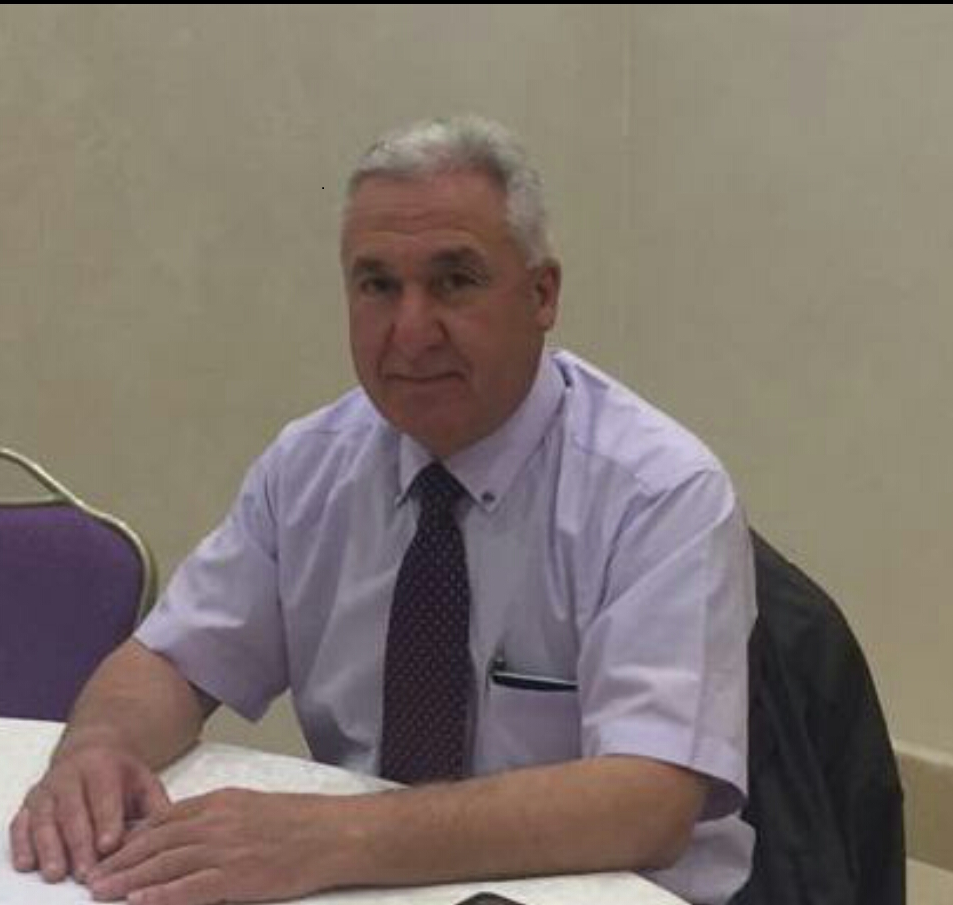 